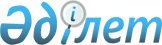 О внесении изменений в решение Кордайского районного маслихата от 25 декабря 2015 года №49-3 "О районном бюджете на 2016-2018 годы"Решение Кордайского районного маслихата Жамбылской области от 18 июля 2016 года № 4-3. Зарегистрировано Департаментом юстиции Жамбылской области 22 июля 2016 года № 3138       Примечание РЦПИ. 

       В тексте документа сохранена пунктуация и орфография оригинала.

      В соответствии со статьями 9, 109 Бюджетного кодекса Республики Казахстан от 4 декабря 2008 года и статьей 6 Закона Республики Казахстан от 23 января 2001 года "О местном государственном управлении и самоуправлении в Республике Казахстан" и на основании решения Жамбылского областного маслихата от 4 июля 2016 года №3-7 "О внесении изменений и дополнений в решение Жамбылского областного маслихата от 14 декабря 2015 года №43-3 "Об областном бюджете на 2016-2018 годы" (зарегистрировано в Реестре государственной регистрации нормативных правовых актов за №3126) районный маслихат РЕШИЛ:

      1. Внести в решение Кордайского районного маслихата от 25 декабря 2015 года №49-3 "О районном бюджете на 2016-2018 годы" (зарегистрировано в Реестре государственной регистрации нормативных правовых актов за №2874, опубликовано в газете "Қордай шамшырағы" - "Кордайский маяк" от 30 декабря 2015 года за №219-220) следующие изменения: 

      в пункте 1:

      в подпункте 1):

      цифры "10 349 967" заменить цифрами "10 488 896";

      цифры "1 127 953" заменить цифрами "1 169 290";

      цифры "35383" заменить цифрами "35 558";

      цифры "9 129 831" заменить цифрами "9 227 248";

      в подпункте 2):

      цифры "11 240 720" заменить цифрами "11 379 649".

      в пункте 6:

      цифры "9 000" заменить цифрами "14 000".

      Приложения 1, 5 и 6 к указанному решению изложить в новой редакции согласно приложениям 1, 2 и 3 к настоящему решению.

      2. Настоящее решение вступает в силу со дня государственной регистрации в органах юстиции и вводится в действие с 1 января 2016 года.

 Районный бюджет на 2016 год Перечень объема средств, выделенных из районного бюджетад на 2016-2018 годы по программам в разрезе сельских округов      тысяч тенге

 Целевые трансферты органам местного самоуправления
					© 2012. РГП на ПХВ «Институт законодательства и правовой информации Республики Казахстан» Министерства юстиции Республики Казахстан
				
      Председатель сессии

Секретарь

      районного маслихата

районного маслихата

      Д. Сугирбай

Р. Нурсипатов 
Приложение 1
к решению Кордайского
районного маслихата от 18 июля
2016 года №4-3 Приложение 1
к решению Кордайского
районного маслихата от
25 декабря 2015 года №49-3 Категория

Категория

Категория

Категория

Сумма (тысяч тенге)

Класс

Класс

Класс

Сумма (тысяч тенге)

Подкласс

Подкласс

Наименование

1

2

3

4

5

1. ДОХОДЫ

10 488 896

1

НАЛОГОВЫЕ ПОСТУПЛЕНИЯ

1 169 290

01

Подоходный налог

304 071

2

Индивидуальный подоходный налог

304 071

03

Социальный налог

212 312

1

Социальный налог

212 312

04

Налоги на собственность

559 662

1

Налоги на имущество

335 633

3

Земельный налог

15 784

4

Налог на транспортные средства

204 045

5

Единый земельный налог

4 200

05

Внутренние налоги на товары, работы и услуги

68 345

2

Акцизы

23 000

3

Поступления за использование природных и других ресурсов

11 200

4

Сборы за ведение предпринимательской и профессиональной деятельности

30 900

5

Налог на игорный бизнес

3 245

07

Прочие налоги

5 700

1

Прочие налоги

5 700

08

Обязательные платежи, взимаемые за совершение юридически значимых действий и (или) выдачу документов уполномоченными на то государственными органами или должностными лицами

19 200

1

Государственная пошлина

19 200

2

НЕНАЛОГОВЫЕ ПОСТУПЛЕНИЯ

35 558

01

Доходы от государственной собственности

3 016

1

Поступления части чистого дохода коммунальных государственных предприятий

14

5

Доходы от аренды имущества, находящегося в государственной собственности

3 000

7

Вознаграждения по кредитам, выданным из государственного бюджета

2

04

Штрафы, пени, санкции, взыскания, налагаемые государственными учреждениями, финансируемыми из государственного бюджета, а также содержащимися и финансируемыми из бюджета (сметы расходов) Национального Банка Республики Казахстан

4 840

1

Штрафы, пени, санкции, взыскания, налагаемые государственными учреждениями, финансируемыми из государственного бюджета, а также содержащимися и финансируемыми из бюджета (сметы расходов) Национального Банка Республики Казахстан, за исключением поступлений от организаций нефтяного сектора

4 840

06

Прочие неналоговые поступления

27 702

1

Прочие неналоговые поступления

27 702

3

ПОСТУПЛЕНИЯ ОТ ПРОДАЖИ ОСНОВНОГО КАПИТАЛА

56 800

01

Продажа государственного имущества, закрепленного за государственными учреждениями

5 000

1

Продажа государственного имущества, закрепленного за государственными учреждениями

5 000

03

Продажа земли и нематериальных активов

51 800

1

Продажа земли

51 000

2

Продажа нематериальных активов

800

4

ПОСТУПЛЕНИЯ ТРАНСФЕРТОВ

9 227 248

02

Трансферты из вышестоящих органов государственного управления

9 227 248

2

Трансферты из областного бюджета

9 227 248

Функциональная группа

Функциональная группа

Функциональная группа

Функциональная группа

Функциональная группа

Сумма, тысяч тенге

Администратор бюджетных программ

Администратор бюджетных программ

Администратор бюджетных программ

Администратор бюджетных программ

Администратор бюджетных программ

Сумма, тысяч тенге

Программа

Программа

Программа

Программа

Программа

Наименование

Наименование

Наименование

Наименование

Наименование

1

2

3

2. ЗАТРАТЫ

11 379 649

01

01

Государственные услуги общего характера

566 538

112

Аппарат маслихата района (города областного значения)

21 465

001

Услуги по обеспечению деятельности маслихата района (города областного значения)

21 001

003

Капитальные расходы государственного органа

464

122

Аппарат акима района (города областного значения)

113 379

001

Услуги по обеспечению деятельности акима района (города областного значения)

105 693

003

Капитальные расходы государственного органа

7 686

123

Аппарат акима района в городе, города районного значения, поселка, села, сельского округа

335 265

001

Услуги по обеспечению деятельности акима района в городе, города районного значения, поселка, села, сельского округа

334 695

022

Капитальные расходы государственного органа

570

452

Отдел финансов района (города областного значения)

44 629

001

Услуги по реализации государственной политики в области исполнения бюджета и управления коммунальной собственностью района (города областного значения)

41 860

003

Проведение оценки имущества в целях налогообложения

2 669

010

Приватизация, управление коммунальным имуществом, постприватизационная деятельность и регулирование споров, связанных с этим

100

453

Отдел экономики и бюджетного планирования района (города областного значения)

22 135

001

Услуги по реализации государственной политики в области формирования и развития экономической политики, системы государственного планирования

22 065

004

Капитальные расходы государственного органа

70

458

Отдел жилищно-коммунального хозяйства, пассажирского транспорта и автомобильных дорог района (города областного значения)

21 248

001

Услуги по реализации государственной политики на местном уровне в области жилищно-коммунального хозяйства, пассажирского транспорта и автомобильных дорог

15 084

013

Капитальные расходы государственного органа

1 164

067

Капитальные расходы подведомственных государственных учреждений и организаций

5 000

494

Отдел предпринимательства и промышленности района (города областного значения)

8 417

001

Услуги по реализации государственной политики на местном уровне в области развития предпринимательства и промышленности

8 417

02

02

Оборона

6 161

122

Аппарат акима района (города областного значения)

3 925

005

Мероприятия в рамках исполнения всеобщей воинской обязанности

3 925

122

Аппарат акима района (города областного значения)

2 236

007

Мероприятия по профилактике и тушению степных пожаров районного (городского) масштаба, а также пожаров в населенных пунктах, в которых не созданы органы государственной противопожарной службы

2 236

03

03

Общественный порядок, безопасность, правовая, судебная, уголовно-исполнительная деятельность

15 424

458

Отдел жилищно-коммунального хозяйства, пассажирского транспорта и автомобильных дорог района (города областного значения)

15 424

021

Обеспечение безопасности дорожного движения в населенных пунктах

15 424

04

04

Образование

8 635 342

464

Отдел образования района (города областного значения)

1 145 922

009

Обеспечение деятельности организаций дошкольного воспитания и обучения

356 940

040

Реализация государственного образовательного заказа в дошкольных организациях образования

788 982

466

Отдел архитектуры, градостроительства и строительства района (города областного значения)

501 702

037

Строительство и реконструкция объектов дошкольного воспитания и обучения

501 702

464

Отдел образования района (города областного значения)

6 472 359

003

Общеобразовательное обучение

6 190 443

006

Дополнительное образование для детей

281 916

465

Отдел физической культуры и спорта района (города областного значения)

92 300

017

Дополнительное образование для детей и юношества по спорту

92 300

466

Отдел архитектуры, градостроительства и строительства района (города областного значения)

18 233

021

Строительство и реконструкция объектов начального, основного среднего и общего среднего образования

18 233

464

Отдел образования района (города областного значения)

404 826

001

Услуги по реализации государственной политики на местном уровне в области образования

17 639

004

Информатизация системы образования в государственных учреждениях образования района (города областного значения)

13 300

005

Приобретение и доставка учебников, учебно-методических комплексов для государственных учреждений образования района (города областного значения)

141 710

007

Проведение школьных олимпиад, внешкольных мероприятий и конкурсов районного (городского) масштаба

321

012

Капитальные расходы государственного органа

200

015

Ежемесячная выплата денежных средств опекунам (попечителям) на содержание ребенка-сироты (детей-сирот), и ребенка (детей), оставшегося без попечения родителей

43 828

022

Выплата единовременных денежных средств казахстанским гражданам, усыновившим (удочерившим) ребенка (детей)-сироту и ребенка (детей), оставшегося без попечения родителей

1 595

029

Обследование психического здоровья детей и подростков и оказание психолого-медико-педагогической консультативной помощи населению

16 911

067

Капитальные расходы подведомственных государственных учреждений и организаций

169 322

06

06

Социальная помощь и социальное обеспечение

485 300

451

Отдел занятости и социальных программ района (города областного значения)

145 539

005

Государственная адресная социальная помощь

5 254

016

Государственные пособия на детей до 18 лет

116 043

025

Внедрение обусловленной денежной помощи по проекту Өрлеу

22 862

464

Отдел образования района (города областного значения)

1 380

030

Содержание ребенка (детей), переданного патронатным воспитателям

1 380

451

Отдел занятости и социальных программ района (города областного значения)

300 098

002

Программа занятости

100 766

004

Оказание социальной помощи на приобретение топлива специалистам здравоохранения, образования, социального обеспечения, культуры, спорта и ветеринарии в сельской местности в соответствии с законодательством Республики Казахстан

35 406

006

Оказание жилищной помощи

1 500

007

Социальная помощь отдельным категориям нуждающихся граждан по решениям местных представительных органов

29 510

010

Материальное обеспечение детей-инвалидов, воспитывающихся и обучающихся на дому

9 161

014

Оказание социальной помощи нуждающимся гражданам на дому

70 172

017

Обеспечение нуждающихся инвалидов обязательными гигиеническими средствами и предоставление услуг специалистами жестового языка, индивидуальными помощниками в соответствии с индивидуальной программой реабилитации инвалида

51 818

023

Обеспечение деятельности центров занятости населения

1 765

451

Отдел занятости и социальных программ района (города областного значения)

36 810

001

Услуги по реализации государственной политики на местном уровне в области обеспечения занятости и реализации социальных программ для населения

34 360

011

Оплата услуг по зачислению, выплате и доставке пособий и других социальных выплат

2 450

458

Отдел жилищно-коммунального хозяйства, пассажирского транспорта и автомобильных дорог района (города областного значения)

2 853

050

Реализация Плана мероприятий по обеспечению прав и улучшению качества жизни инвалидов в Республике Казахстан на 2012-2018 годы

2 853

07

07

Жилищно-коммунальное хозяйство

181 389

455

Отдел культуры и развития языков района (города областного значения)

22 404

024

Ремонт объектов в рамках развития городов и сельских населенных пунктов по Дорожной карте занятости 2020

22 404

458

Отдел жилищно-коммунального хозяйства, пассажирского транспорта и автомобильных дорог района (города областного значения)

24 400

041

Ремонт и благоустройство объектов в рамках развития городов и сельских населенных пунктов по Дорожной карте занятости 2020

24 400

464

Отдел образования района (города областного значения)

12 805

026

Ремонт объектов в рамках развития городов и сельских населенных пунктов по Дорожной карте занятости 2020

12 805

466

Отдел архитектуры, градостроительства и строительства района (города областного значения)

51 722

004

Проектирование, развитие и (или) обустройство инженерно-коммуникационной инфраструктуры

51 722

123

Аппарат акима района в городе, города районного значения, поселка, села, сельского округа

1 650

014

Организация водоснабжения населенных пунктов

1 650

458

Отдел жилищно-коммунального хозяйства, пассажирского транспорта и автомобильных дорог района (города областного значения)

47 130

012

Функционирование системы водоснабжения и водоотведения

47 130

123

Аппарат акима района в городе, города районного значения, поселка, села, сельского округа

20 664

008

Освещение улиц населенных пунктов

9 777

011

Благоустройство и озеленение населенных пунктов

10 887

458

Отдел жилищно-коммунального хозяйства, пассажирского транспорта и автомобильных дорог района (города областного значения)

614

016

Обеспечение санитарии населенных пунктов

614

08

08

Культура, спорт, туризм и информационное пространство

448 069

455

Отдел культуры и развития языков района (города областного значения)

181 142

003

Поддержка культурно-досуговой работы

172 824

009

Обеспечение сохранности историко - культурного наследия и доступа к ним

8 318

466

Отдел архитектуры, градостроительства и строительства района (города областного значения)

3 360

011

Развитие объектов культуры

3 360

465

Отдел физической культуры и спорта района (города областного значения)

26 274

001

Услуги по реализации государственной политики на местном уровне в сфере физической культуры и спорта

8 025

004

Капитальные расходы государственного органа

55

006

Проведение спортивных соревнований на районном (города областного значения) уровне

4 955

007

Подготовка и участие членов сборных команд района (города областного значения) по различным видам спорта на областных спортивных соревнованиях

11 716

032

Капитальные расходы подведомственных государственных учреждений и организаций

1 523

455

Отдел культуры и развития языков района (города областного значения)

58 378

006

Функционирование районных (городских) библиотек

57 282

007

Развитие государственного языка и других языков народа Казахстана

1 096

456

Отдел внутренней политики района (города областного значения)

23 340

002

Услуги по проведению государственной информационной политики

23 340

455

Отдел культуры и развития языков района (города областного значения)

101 803

001

Услуги по реализации государственной политики на местном уровне в области развития языков и культуры

9 638

010

Капитальные расходы государственного органа

100

032

Капитальные расходы подведомственных государственных учреждений и организаций

92 065

456

Отдел внутренней политики района (города областного значения)

53 772

001

Услуги по реализации государственной политики на местном уровне в области информации, укрепления государственности и формирования социального оптимизма граждан

18 912

003

Реализация мероприятий в сфере молодежной политики

34 710

006

Капитальные расходы государственного органа

150

10

10

Сельское, водное, лесное, рыбное хозяйство, особо охраняемые природные территории, охрана окружающей среды и животного мира, земельные отношения

265 806

462

Отдел сельского хозяйства района (города областного значения)

56 548

001

Услуги по реализации государственной политики на местном уровне в сфере сельского хозяйства

17 982

099

Реализация мер по оказанию социальной поддержки специалистов

38 566

473

Отдел ветеринарии района (города областного значения)

49 598

001

Услуги по реализации государственной политики на местном уровне в сфере ветеринарии

19 692

003

Капитальные расходы государственного органа

622

005

Обеспечение функционирования скотомогильников (биотермических ям)

5 936

006

Организация санитарного убоя больных животных

8 224

007

Организация отлова и уничтожения бродячих собак и кошек

2 977

008

Возмещение владельцам стоимости изымаемых и уничтожаемых больных животных, продуктов и сырья животного происхождения

8 466

009

Проведение ветеринарных мероприятий по энзоотическим болезням животных

1 306

010

Проведение мероприятий по идентификации сельскохозяйственных животных

2 375

463

Отдел земельных отношений района (города областного значения)

14 660

001

Услуги по реализации государственной политики в области регулирования земельных отношений на территории района (города областного значения)

12 180

003

Земельно-хозяйственное устройство населенных пунктов

2 480

473

Отдел ветеринарии района (города областного значения)

145 000

011

Проведение противоэпизоотических мероприятий

145 000

11

11

Промышленность, архитектурная, градостроительная и строительная деятельность

29 757

466

Отдел архитектуры, градостроительства и строительства района (города областного значения)

29 757

001

Услуги по реализации государственной политики в области строительства, улучшения архитектурного облика городов, районов и населенных пунктов области и обеспечению рационального и эффективного градостроительного освоения территории района (города областного значения)

16 453

013

Разработка схем градостроительного развития территории района, генеральных планов городов районного (областного) значения, поселков и иных сельских населенных пунктов

13 304

12

12

Транспорт и коммуникации

324 245

123

Аппарат акима района в городе, города районного значения, поселка, села, сельского округа

25 296

013

Обеспечение функционирования автомобильных дорог в городах районного значения, поселках, селах, сельских округах

25 296

458

Отдел жилищно-коммунального хозяйства, пассажирского транспорта и автомобильных дорог района (города областного значения)

298 949

023

Обеспечение функционирования автомобильных дорог

298 949

13

13

Прочие

139 112

123

Аппарат акима района в городе, города районного значения, поселка, села, сельского округа

125 112

040

Реализация мер по содействию экономическому развитию регионов в рамках Программы "Развитие регионов"

125 112

452

Отдел финансов района (города областного значения)

14 000

012

Резерв местного исполнительного органа района (города областного значения)

14 000

15

15

Трансферты

282 506

452

Отдел финансов района (города областного значения)

282 506

006

Возврат неиспользованных (недоиспользованных) целевых трансфертов

33

007

Бюджетные изъятия

6 000

051

Трансферты органам местного самоуправления

276 473

3. ЧИСТОЕ БЮДЖЕТНОЕ КРЕДИТОВАНИЕ

35 155

Бюджетные кредиты

47 723

10

10

Сельское, водное, лесное, рыбное хозяйство, особо охраняемые природные территории, охрана окружающей среды и животного мира, земельные отношения

47 723

462

Отдел сельского хозяйства района (города областного значения)

47 723

008

Бюджетные кредиты для реализации мер социальной поддержки специалистов

47 723

Категория             Наименование
           Класс

Категория             Наименование
           Класс

Категория             Наименование
           Класс

Категория             Наименование
           Класс

Сумма, тысяч тенге

                   Подкласс

                   Подкласс

                   Подкласс

                   Подкласс

Сумма, тысяч тенге

1

2

3

5

Погашение бюджетных кредитов

12 568

01

Погашение бюджетных кредитов

12 568

1

Погашение бюджетных кредитов, выданных из государственного бюджета

12 568

Функциональная группа

Функциональная группа

Функциональная группа

Функциональная группа

Сумма, тысяч тенге

Администратор бюджетных программ

Администратор бюджетных программ

Администратор бюджетных программ

Администратор бюджетных программ

Сумма, тысяч тенге

Программа

Программа

Программа

Программа

Наименование

Наименование

Наименование

Наименование

1

2

3

4. САЛЬДО ПО ОПЕРАЦИЯМ С ФИНАНСОВЫМИ АКТИВАМИ

0

Приобретение финансовых активов

0

13

Прочие

0

Функциональная группа 

Функциональная группа 

Функциональная группа 

Функциональная группа 

Функциональная группа 

Сумма, тысяч тенге 

 Администратор бюджетных программ

 Администратор бюджетных программ

 Администратор бюджетных программ

 Администратор бюджетных программ

 Администратор бюджетных программ

Сумма, тысяч тенге 

 Программа 

 Программа 

 Программа 

 Программа 

 Программа 

 Наименование

 Наименование

 Наименование

 Наименование

 Наименование

1

2

3

5. ДЕФИЦИТ (ПРОФИЦИТ) БЮДЖЕТА

-35 155

6. ФИНАНСИРОВАНИЕ ДЕФИЦИТА (ИСПОЛЬЗОВАНИЕ ПРОФИЦИТА) БЮДЖЕТА

 35 155

Категория
 Класс                    Наименование 

Категория
 Класс                    Наименование 

Категория
 Класс                    Наименование 

Категория
 Класс                    Наименование 

Сумма, тысяч тенге 

 Подкласс 

 Подкласс 

 Подкласс 

 Подкласс 

1

2

3

7

Поступления займов

47 723

01

Внутренние государственные займы

47 723

2

Договоры займа

47 723

Функциональная группа 

Функциональная группа 

Функциональная группа 

Функциональная группа 

Сумма, тысяч тенге 

 Администратор бюджетных программ

 Администратор бюджетных программ

 Администратор бюджетных программ

 Администратор бюджетных программ

Сумма, тысяч тенге 

 Программа 

 Программа 

 Программа 

 Программа 

 Наименование

 Наименование

 Наименование

 Наименование

1

2

3

16

Погашение займов

12 568

452

Отдел финансов района (города областного значения)

12 568

008

Погашение долга местного исполнительного органа перед вышестоящим бюджетом

12 568

08

Используемые остатки бюджетных средств

890 753

Приложение 2
к решению Кордайского
районного маслихата 
 от 18 июля 2016 года № 4-3Приложение 5
к решению Кордайского
районного маслихата 
 от 25 декабря 2015 года № 49-3Наименование аппарата акима района в городе, города районного значения, поселка, села, сельского округа

Наименование программ

Наименование программ

Наименование программ

Наименование программ

Наименование программ

Наименование программ

Наименование аппарата акима района в городе, города районного значения, поселка, села, сельского округа

001 "Услуги по обеспечению деятельности акима района в городе, города районного значения, поселка, села, сельского округа"

001 "Услуги по обеспечению деятельности акима района в городе, города районного значения, поселка, села, сельского округа"

001 "Услуги по обеспечению деятельности акима района в городе, города районного значения, поселка, села, сельского округа"

022 "Капитальные расходы государственных органов"

022 "Капитальные расходы государственных органов"

022 "Капитальные расходы государственных органов"

Наименование аппарата акима района в городе, города районного значения, поселка, села, сельского округа

2016
год

2017
год

2018
год

2016
год

2017
год

2018
год

Коммунальное государственное учреждение "Аппарат акима Алгинского сельского округа"

12 565

10 473

10 634

Коммунальное государственное учреждение " Аппарат акима Аухаттинского сельского округа"

20 508

17 496

17 496

Коммунальное государственное учреждение "Аппарат акима Беткайнарского сельского округа"

14 063

12 553

12 679

Коммунальное государственное учреждение "Аппарат акима Жамбылского сельского округа"

18 820

17 068

17 098

Коммунальное государственное учреждение "Аппарат акима Какпатасского сельского округа"

15 559

11 774

11 827

Коммунальное государственное учреждение "Аппарат акима Каракемерского сельского округа"

15 603

13 739

13 769

Коммунальное государственное учреждение "Аппарат акима Карасайского сельского округа"

16 019

13 906

13 906

Коммунальное государственное учреждение "Аппарат акима Карасуского сельского округа"

17 407

14 070

14 070

Коммунальное государственное учреждение "Аппарат акима Касыкского сельского округа"

15 028

13 021

13 050

Коммунальное государственное учреждение "Аппарат акима Кененского сельского округа"

14 315

12 049

12 049

Коммунальное государственное учреждение "Аппарат акима Кордайского сельского округа"

30 480

24 819

24 819

Коммунальное государственное учреждение "Аппарат акима Масанчинского сельского округа"

21 638

18 490

18 528

Коммунальное государственное учреждение "Аппарат акима Ногайбайского сельского округа"

12 601

11 670

11 670

Коммунальное государственное учреждение "Аппарат акима Отарского сельского округа"

27 600

17 496

17 496

Коммунальное государственное учреждение "Аппарат акима Сарыбулакского сельского округа"

19 471

16 305

16 305

Коммунальное государственное учреждение "Аппарат акима Сортобинского сельского округа"

23363

30492

30492

Коммунальное государственное учреждение "Аппарат акима Степновского сельского округа"

15 635

12 306

12 394

Коммунальное государственное учреждение "Аппарат акима Сулуторского сельского округа"

11 270

10 971

10 996

Коммунальное государственное учреждение "Аппарат акима Улкен-Сулуторского сельского округа"

12 750

12 286

12 913

570

Всего:

334 695

290 984

292 191

570

Наименование аппарата акима района в городе, города районного значения, поселка, села, сельского округа

Наименование программ

Наименование программ

Наименование программ

Наименование программ

Наименование программ

Наименование программ

Наименование программ

Наименование программ

Наименование программ

Наименование аппарата акима района в городе, города районного значения, поселка, села, сельского округа

040 "Реализация мер по содействию экономическому развитию регионов в рамках Программы "Развитие регионов"

040 "Реализация мер по содействию экономическому развитию регионов в рамках Программы "Развитие регионов"

040 "Реализация мер по содействию экономическому развитию регионов в рамках Программы "Развитие регионов"

013 "Обеспечение функционирования автомобильных дорог в городах районного значения, поселках, селах, сельских округах"

013 "Обеспечение функционирования автомобильных дорог в городах районного значения, поселках, селах, сельских округах"

013 "Обеспечение функционирования автомобильных дорог в городах районного значения, поселках, селах, сельских округах"

014 "Организация водоснабжения населенных пунктов"

014 "Организация водоснабжения населенных пунктов"

014 "Организация водоснабжения населенных пунктов"

Наименование аппарата акима района в городе, города районного значения, поселка, села, сельского округа

2016
год

2017
год

2018
год

2016
год

2017
год

2018
год

2016
год

2017
год

2018
год

Коммунальное государственное учреждение "Аппарат акима Алгинского сельского округа"

3531

1100

1100

Коммунальное государственное учреждение "Аппарат акима Аухаттинского сельского округа"

6854

6854

6854

Коммунальное государственное учреждение "Аппарат акима Беткайнарского сельского округа"

4800

5000

5000

Коммунальное государственное учреждение "Аппарат акима Жамбылского сельского округа"

6730

6730

6730

Коммунальное государственное учреждение "Аппарат акима Какпатасского сельского округа"

3153

3153

3153

Коммунальное государственное учреждение "Аппарат акима Каракемерского сельского округа"

3195

3195

3195

Коммунальное государственное учреждение "Аппарат акима Карасайского сельского округа"

3855

3855

3855

Коммунальное государственное учреждение "Аппарат акима Карасуского сельского округа"

4603

4603

4603

Коммунальное государственное учреждение "Аппарат акима Касыкского сельского округа"

3539

3505

3505

25296

Коммунальное государственное учреждение "Аппарат акима Кененского сельского округа"

2145

2145

2145

Коммунальное государственное учреждение "Аппарат акима Кордайского сельского округа"

31015

31015

31015

Коммунальное государственное учреждение "Аппарат акима Масанчинского сельского округа"

14500

14500

14500

1650

Коммунальное государственное учреждение "Аппарат акима Ногайбайского сельского округа"

2044

2600

2600

Коммунальное государственное учреждение "Аппарат акима Отарского сельского округа"

10061

10064

10064

Коммунальное государственное учреждение "Аппарат акима Сарыбулакского сельского округа"

5770

5000

5000

Коммунальное государственное учреждение "Аппарат акима Сортобинского сельского округа"

13109

14958

14958

Коммунальное государственное учреждение "Аппарат акима Степновского сельского округа"

4135

4135

4135

Коммунальное государственное учреждение "Аппарат акима Сулуторского сельского округа"

1000

1300

1300

Коммунальное государственное учреждение "Аппарат акима Улкен-Сулуторского сельского округа"

1073

1400

1400

Всего:

125112

125112

125112

25296

1650

Наименование аппарата акима района в городе, города районного значения, поселка, села, сельского округа

Наименование программ

Наименование программ

Наименование программ

Наименование программ

Наименование программ

Наименование программ

Наименование аппарата акима района в городе, города районного значения, поселка, села, сельского округа

008 "Освещение улиц населенных пунктов"

008 "Освещение улиц населенных пунктов"

008 "Освещение улиц населенных пунктов"

011 "Благоустройство и озеленение населенных пунктов"

011 "Благоустройство и озеленение населенных пунктов"

011 "Благоустройство и озеленение населенных пунктов"

Наименование аппарата акима района в городе, города районного значения, поселка, села, сельского округа

2016
год

2017
год

2018
год

2016
год

2017
год

2018
год

Коммунальное государственное учреждение "Аппарат акима Алгинского сельского округа"

Коммунальное государственное учреждение " Аппарат акима Аухаттинского сельского округа"

Коммунальное государственное учреждение "Аппарат акима Беткайнарского сельского округа"

Коммунальное государственное учреждение "Аппарат акима Жамбылского сельского округа"

Коммунальное государственное учреждение "Аппарат акима Какпатасского сельского округа"

Коммунальное государственное учреждение "Аппарат акима Каракемерского сельского округа"

Коммунальное государственное учреждение "Аппарат акима Карасайского сельского округа"

Коммунальное государственное учреждение "Аппарат акима Карасуского сельского округа"

Коммунальное государственное учреждение "Аппарат акима Касыкского сельского округа"

Коммунальное государственное учреждение "Аппарат акима Кененского сельского округа"

Коммунальное государственное учреждение "Аппарат акима Кордайского сельского округа"

Коммунальное государственное учреждение "Аппарат акима Масанчинского сельского округа"

Коммунальное государственное учреждение "Аппарат акима Ногайбайского сельского округа"

Коммунальное государственное учреждение "Аппарат акима Отарского сельского округа"

9 777

10 887

Коммунальное государственное учреждение "Аппарат акима Сарыбулакского сельского округа"

Коммунальное государственное учреждение "Аппарат акима Сортобинского сельского округа"

Коммунальное государственное учреждение "Аппарат акима Степновского сельского округа"

Коммунальное государственное учреждение "Аппарат акима Сулуторского сельского округа"

Коммунальное государственное учреждение "Аппарат акима Улкен-Сулуторского сельского округа"

Всего:

9777

10887

Приложение 3
к решению Кордайского
районного маслихата
от 18 июля 2016 года №4-3Приложение 6
к решению Кордайского
районного маслихата
от 25 декабря 2015 года №49-3№

Наименование

Сумма, тысяч тенге

Кордайский район

276 473

1

Коммунальное государственное учреждение "Аппарат акима Алгинского сельского округа"

1 995

2

Коммунальное государственное учреждение "Аппарат акима Аухаттинского сельского округа"

9 216

3

Коммунальное государственное учреждение "Аппарат акима Беткайнарского сельского округа"

7 172

4

Коммунальное государственное учреждение "Аппарат акима Жамбылского сельского округа"

4 587

5

Коммунальное государственное учреждение "Аппарат акима Какпатасского сельского округа"

3 117

6

Коммунальное государственное учреждение "Аппарат акима Каракемерского сельского округа"

5 248

7

Коммунальное государственное учреждение "Аппарат акима Карасайского сельского округа"

3 493

8

Коммунальное государственное учреждение "Аппарат акима Карасуского сельского округа"

6 852

9

Коммунальное государственное учреждение "Аппарат акима Касыкского сельского округа"

5 685

10

Коммунальное государственное учреждение "Аппарат акима Кененского сельского округа"

2 564

11

Коммунальное государственное учреждение "Аппарат акима Кордайского сельского округа"

144 363

12

Коммунальное государственное учреждение "Аппарат акима Масанчинского сельского округа"

22 944

13

Коммунальное государственное учреждение "Аппарат акима Ногайбайского сельского округа"

4 153

14

Коммунальное государственное учреждение "Аппарат акима Отарского сельского округа"

6 117

15

Коммунальное государственное учреждение "Аппарат акима Сарыбулакского сельского округа"

5 634

16

Коммунальное государственное учреждение "Аппарат акима Сортобинского сельского округа"

32 837

17

Коммунальное государственное учреждение "Аппарат акима Степновского сельского округа"

7 256

18

Коммунальное государственное учреждение "Аппарат акима Сулуторского сельского округа"

1 342

19

Коммунальное государственное учреждение "Аппарат акима Улкен-Сулуторского сельского округа"

1 898

